เอกสารประกอบการประชาสัมพันธ์ช่องทางเวปไชด์และสื่อสังคมออนไลน์การประชุมกลุ่มย่อยครั้งที่ 1โครงการวางและจัดทำผังเมืองรวมเมืองปราจีนบุรีเฟสบุ๊ค : โครงการวางและจัดทำผังเมืองรวมเมืองปราจีนบุรี(ค้นหา ID : โครงการวางและจัดทำผังเมืองรวมเมืองปราจีนบุรี)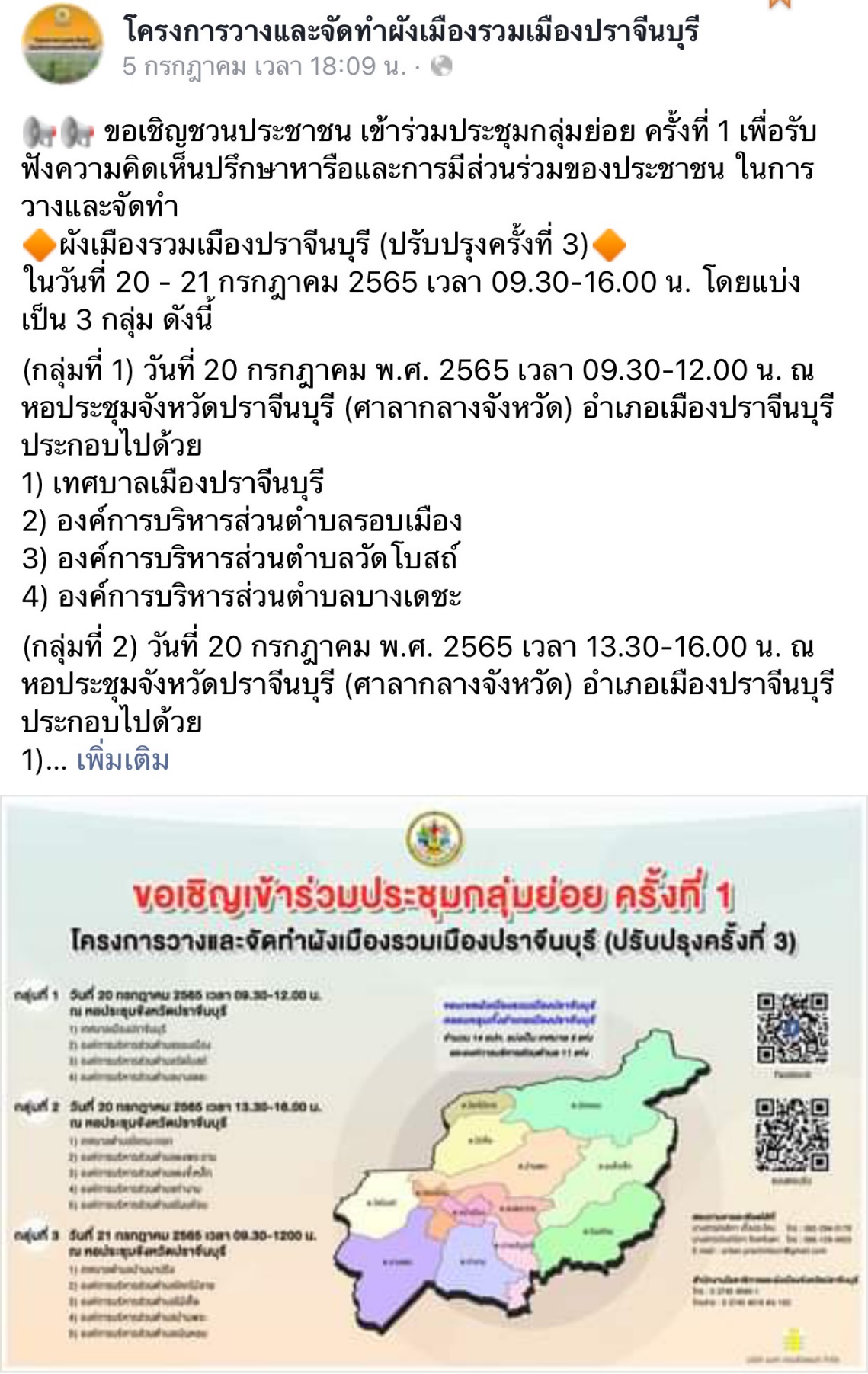 รายละเอียดขอเชิญชวนประชาชน เข้าร่วมประชุมกลุ่มย่อย ครั้งที่ 1 เพื่อรับฟังความคิดเห็นปรึกษาหารือและการมีส่วนร่วมของประชาชน ในการวางและจัดทำ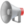 ผังเมืองรวมเมืองปราจีนบุรี (ปรับปรุงครั้งที่ 3)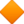 ในวันที่ 20 - 21 กรกฎาคม 2565 เวลา 09.30-16.00 น. โดยแบ่งเป็น 3 กลุ่ม ดังนี้(กลุ่มที่ 1) วันที่ 20 กรกฎาคม พ.ศ. 2565 เวลา 09.30-12.00 น. ณ หอประชุมจังหวัดปราจีนบุรี (ศาลากลางจังหวัด) อำเภอเมืองปราจีนบุรี ประกอบไปด้วย1) เทศบาลเมืองปราจีนบุรี2) องค์การบริหารส่วนตำบลรอบเมือง3) องค์การบริหารส่วนตำบลวัดโบสถ์4) องค์การบริหารส่วนตำบลบางเดชะ (กลุ่มที่ 2) วันที่ 20 กรกฎาคม พ.ศ. 2565 เวลา 13.30-16.00 น. ณ หอประชุมจังหวัดปราจีนบุรี (ศาลากลางจังหวัด) อำเภอเมืองปราจีนบุรี ประกอบไปด้วย1) เทศบาลตำบลโคกมะกอก2) องค์การบริหารส่วนตำบลดงพระราม3) องค์การบริหารส่วนตำบลดงขี้เหล็ก4) องค์การบริหารส่วนตำบลท่างาม5) องค์การบริหารส่วนตำบลโนนห้อม(กลุ่มที่ 3) วันที่ 21 กรกฎาคม พ.ศ. 2565 เวลา 09.30-1200 น. ณ หอประชุมจังหวัดปราจีนบุรี (ศาลากลางจังหวัด) อำเภอเมืองปราจีนบุรี ประกอบไปด้วย1) เทศบาลตำบลบ้านนาปรือ2) องค์การบริหารส่วนตำบลโคกไม้ลาย3) องค์การบริหารส่วนตำบลไม้เค็ด4) องค์การบริหารส่วนตำบลบ้านพระ5) องค์การบริหารส่วนตำบลเนินหอม#อำเภอเมืองปราจีนบุรี #จังหวัดปราจีนบุรี #สำนักงานโยธาธิการและผังเมืองจังหวัดปราจีนบุรี #กรมโยธาธิการและผังเมือง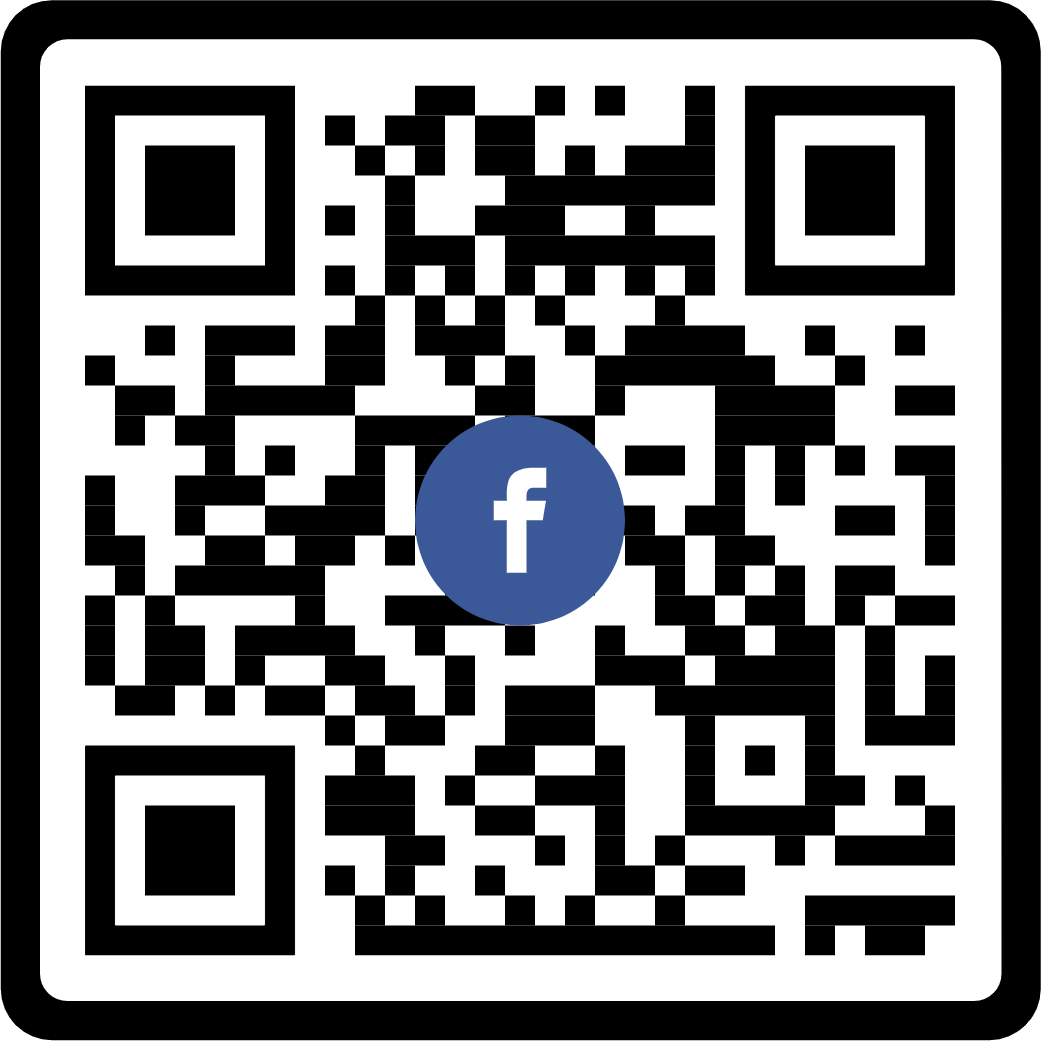 QR code facebook  โครงการวางและจัดทำผังเมืองรวมเมืองปราจีนบุรี